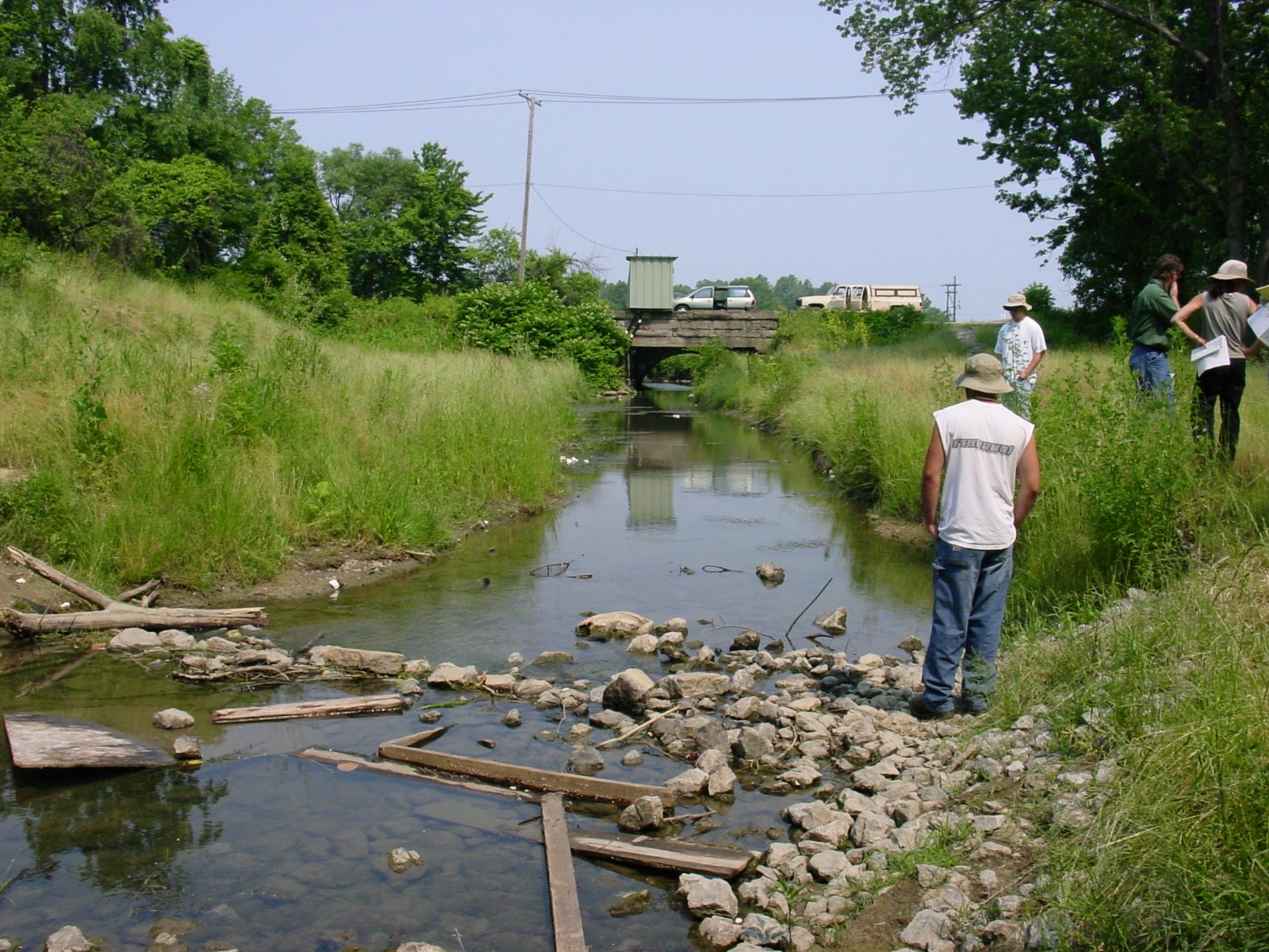 Fields Brook, Ashtabula, OH 6/21/2002(FWS)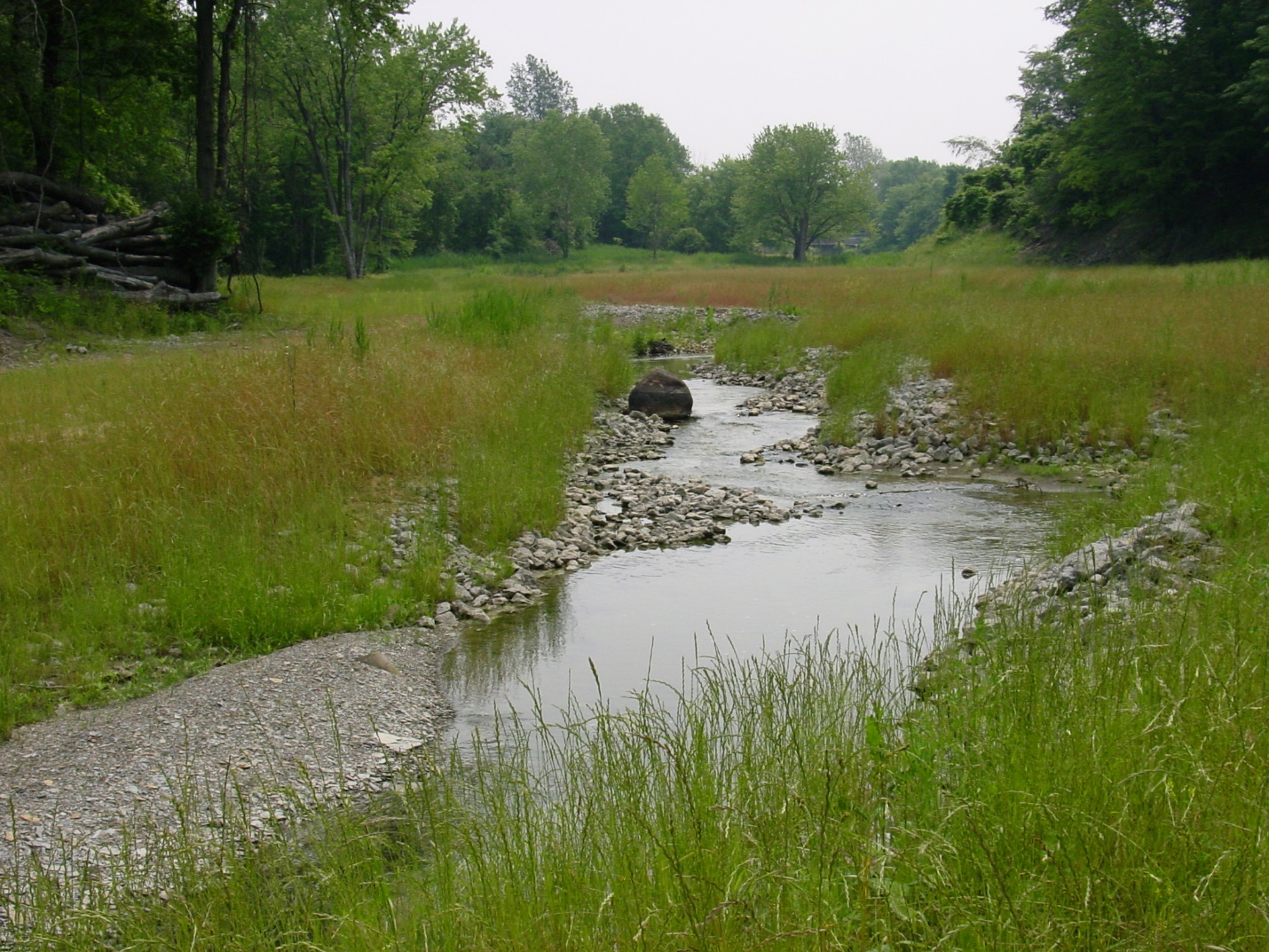 Fields Brook, Ashtabula, OH 6/21/2002 (FWS)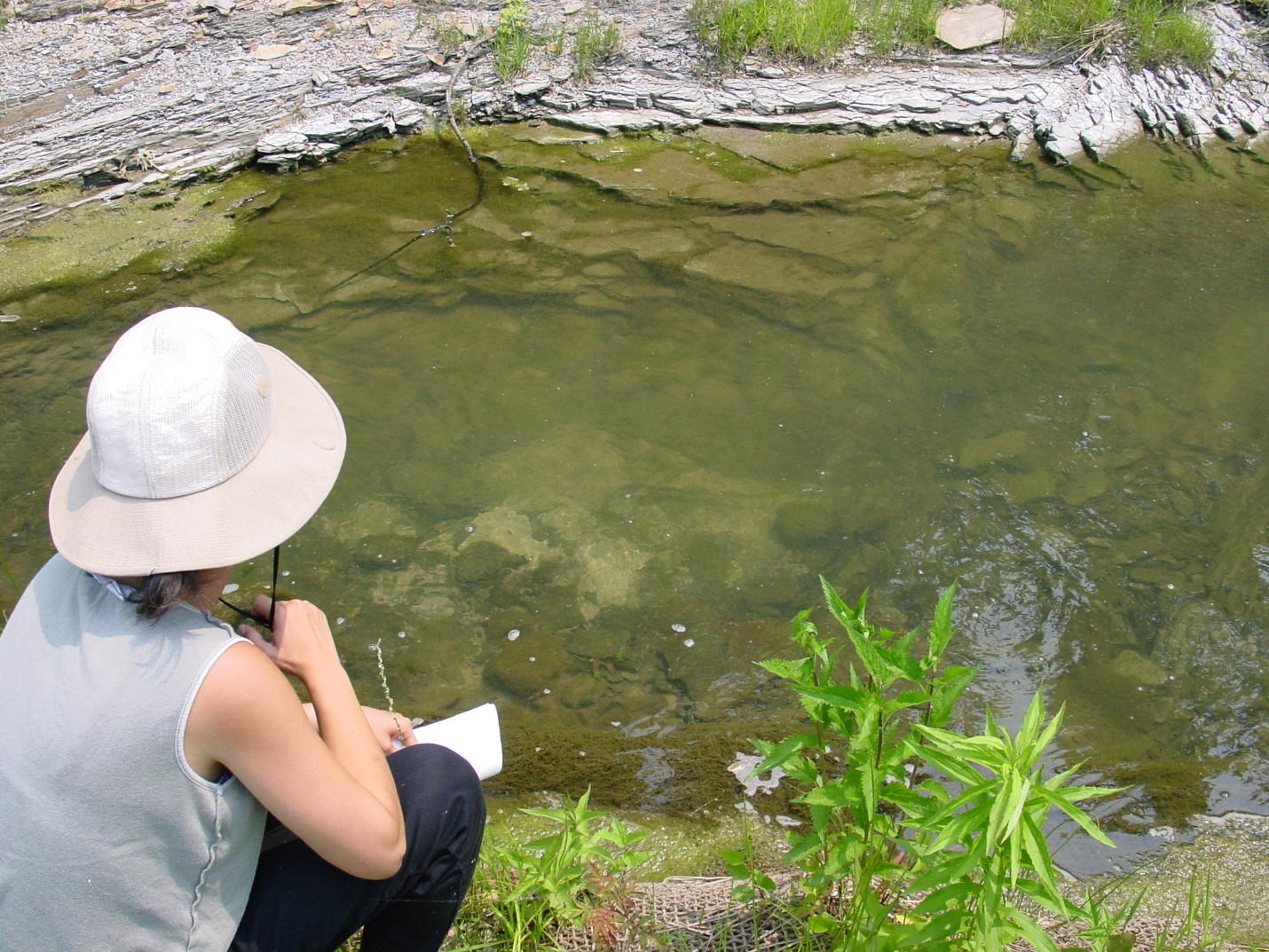 Fields Brook, Ashtabula, OH 6/21/2002 (FWS)